Publicado en Madrid el 20/05/2024 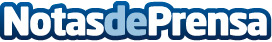 Proteger la piel este verano con los expertos de la clínica de especialidades estéticas DGEl centro liderado por la experta en dermatoestética y nutrición y patologías digestivas, Diana Girón, propone las mejores opciones para cuidar, prevenir y solucionar los problemas derivados de la piel, de cara a este verano, donde el sol puede ser el principal enemigoDatos de contacto:Diana GirónDG clínica de especialidades estéticas, Diana Girón690354106Nota de prensa publicada en: https://www.notasdeprensa.es/proteger-la-piel-este-verano-con-los-expertos Categorias: Nacional Medicina Madrid Belleza http://www.notasdeprensa.es